REQUESTS FOR THE HOLY QURANVOL. 28COMPILED BY DR UMAR AZAMMANCHESTER, UKJULY 2011 No Subject ]Thursday, 22 January, 2009 10:13From:"tariq alikhan" <Talikhan@rtcc.com.sa>View contact detailsTo:dr_umar_azam@rocketmail.comASSALAMU ALYKUM , HOW ARE YOU BROTHER, THIS IS TARIQ AND WASI SHAH ,FROM AL- RASHID COMPANY,WE NEED THE WHOLE [ THE HOLY QURAN ] BY E-MAIL FROM YOU, IF YOU DONOT MIND, PLEASE SEND TO US. ALLAH BLESS YOU AND YOURS FAMILY. ALLAH HAFIZ.                                                                                                                                                                      YOURS BROTHERS, TARIQ ALI AND WASI SHAH .
Flag this messageQURANThursday, 22 January, 2009 10:16From:This sender is DomainKeys verified"Saad Azim" <saadazim@yahoo.com>View contact detailsTo:dr_umar_azam@rocketmail.comRE: - Fwd: HOLY QURANThursday, 22 January, 2009 10:49From:"Azam Hameedi" <a_hameedi@hotmail.com>View contact detailsTo:overseas_pakistanis-owner@yahoogroups.com, overseas_pakistanis@yahoogroups.comCc:dr_umar_azam@rocketmail.comYer Dr. Umar...I need it ...May Allah Bless you.
 
Azam Hameedi


To: overseas_pakistanis@yahoogroups.com
CC: dr_umar_azam@rocketmail.com
From: overseas.pakistanis@gmail.com
Date: Thu, 22 Jan 2009 05:01:38 +0100
Subject: - Fwd: HOLY QURAN

---------- Forwarded message ----------
From: Umar Azam <dr_umar_azam@ rocketmail. com>
Date: Wed, Jan 21, 2009 at 11:58 PM
Subject: HOLY QURAN

__._,_.___Messages in this topic (2) Reply (via web post) | Start a new topicMessages | Polls | CalendarMARKETPLACEFrom kitchen basics to easy recipes - join the Group from Kraft Foods 
Change settings via the Web (Yahoo! ID required) 
Change settings via email: Switch delivery to Daily Digest | Switch format to Traditional 
Visit Your Group | Yahoo! Groups Terms of Use | Unsubscribe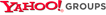 Recent Activity13New MembersVisit Your GroupYahoo! GroupsStay healthy
and discover other
people who can help.Dog Zoneon Yahoo! Groups
Join a Group
all about dogs.Check out theY! Groups blog
Stay up to speed
on all things Groups!. 
__,_._,___ 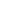 Download free Holiday emoticons today! Messenger's gift to you!
Flag this message[ No Subject ]Thursday, 22 January, 2009 11:26From:This sender is DomainKeys verified"TAHIR MAQSOOD" <tahir_maqpk@yahoo.com>View contact detailsTo:dr_umar_azam@rocketmail.comFW: - Fwd: HOLY QURANThursday, 22 January, 2009 11:29From:"Khurram Mansoor" <kh_happy_82@hotmail.com>View contact detailsTo:dr_umar_azam@rocketmail.com
sureTo: overseas_pakistanis@yahoogroups.com
CC: dr_umar_azam@rocketmail.com
From: overseas.pakistanis@gmail.com
Date: Thu, 22 Jan 2009 05:01:38 +0100
Subject: - Fwd: HOLY QURAN
---------- Forwarded message ----------
Flag this message[ No Subject ]Thursday, 22 January, 2009 11:42From:This sender is DomainKeys verified"amanullah siddiq" <aman_11106@yahoo.com>View contact detailsTo:dr_umar_azam@rocketmail.comAssalam O Alaikum, I would like the Quran as an e mail attachment. Thank you,

Aman/
Flag this messageQuraanThursday, 22 January, 2009 11:43From:This sender is DomainKeys verified"Muhammad Javed" <sj_uk2004@yahoo.co.uk>View contact detailsTo:dr_umar_azam@rocketmail.com
salaam

plz send me attachment of holy Quran

Muhammad Javed (PhD)
Flag this messagei need quran attachmentThursday, 22 January, 2009 13:18From:This sender is DomainKeys verified"owais ahmed" <soa_oz@yahoo.com>View contact detailsTo:dr_umar_azam@rocketmail.comKindly can you send me Entire Holy Quran in one email on my emailThursday, 22 January, 2009 13:28From:This sender is DomainKeys verified"mohammad amir malik" <mamalik56@yahoo.com>View contact detailsTo:dr_umar_azam@rocketmail.comBismillah

Thanks a lot in advance.

Kindly can you send me Entire Holy Quran in one email on my email and the following emails:
hudamalik@hotmail.com
saudksa83@hotmail.com
fahadjan@hotmail.com
faisaljee2@hotmail.com
abdullahjanu2@hotmail.com

Allah Tallah bless you with happiness and good health aameen
amir malik
riyadh, saudi arabia Flag this messageRE: - Fwd: HOLY QURANThursday, 22 January, 2009 13:56From:"Irfan H. Ansari" <gots@sahara.com.sa>View contact detailsTo:dr_umar_azam@rocketmail.comDear Dr. Umar:Assalam-O-AlaikumPlease send me the Holy Quran via e-mail.Kindly let me know what type of file it is so my antivirus does not block.ThanksIrfanAl-KhobarFrom: Overseas_Pakistanis@yahoogroups.com [mailto:Overseas_Pakistanis@yahoogroups.com] On Behalf Of Overseas Pakistanis
Sent: January 22, 2009 7:02 AM
To: overseas_pakistanis@yahoogroups.com
Cc: dr_umar_azam@rocketmail.com
Subject: - Fwd: HOLY QURANThe Holy Qura'anThursday, 22 January, 2009 14:06From:"Riaz Shahid" <mashahed@hotmail.com>View contact detailsTo:dr_umar_azam@rocketmail.comThank u very much Dr. UmarI would like to receive the Holy Qura'anthanksThursday, 22 January, 2009 14:55From:This sender is DomainKeys verified"bashir chughtai" <bashirchughtai@yahoo.co.in>View contact detailsTo:dr_umar_azam@rocketmail.comAdd more friends to your messenger and enjoy! Invite them now.
Flag this messageRe: - Fwd: HOLY QURANThursday, 22 January, 2009 16:01From:This sender is DomainKeys verified"muhammad zahid" <zahid4link@yahoo.com>View contact detailsTo:dr_umar_azam@rocketmail.com
Flag this messageChange of Web and email addressThursday, 22 January, 2009 16:12From:"info@visionweekly.co.uk" <info@visionweekly.co.uk>View contact detailsTo:dr_umar_azam@rocketmail.comHi All
Our website and email address has been changed, kindly send all emails  in future,

                               info@visionweekly.co.uk   also visit our  website and feed back please.


www.visionweekly.co.uk

Regards

Raza Syed

Chief Editor   Vision International  UK

Contact :    +44 (0) 7871312141[ No Subject ]Thursday, 22 January, 2009 16:17From:This sender is DomainKeys verified"shafique ahmed" <shafiqffc@yahoo.com>View contact detailsTo:dr_umar_azam@rocketmail.comassalam o alaycom
please send the said mail
Flag this messageRe: Attachment of the Entire Holy QuranThursday, 22 January, 2009 17:18From:This sender is DomainKeys verified"STAY" <stayventures@yahoo.com>View contact detailsTo:dr_umar_azam@rocketmail.com
Flag this messageRE: HOLY QURANThursday, 22 January, 2009 17:44From:"Marwa Mohammed" <marwa_90@hotmail.co.uk>View contact detailsTo:dr_umar_azam@rocketmail.com 
I would like to recieve this attachment
Flag this message[ No Subject ]Thursday, 22 January, 2009 17:55From:"Zaheer uddin Butt" <zaheer65@hotmail.com>View contact detailsTo:dr_umar_azam@rocketmail.comZAHEER BUTTWindows Live™ Hotmail®:…more than just e-mail. Check it out.
Flag this messagereplyThursday, 22 January, 2009 18:01From:This sender is DomainKeys verified"Asadullah Shah Mujahid" <algasad@yahoo.com>View contact detailsTo:dr_umar_azam@rocketmail.comGet your preferred Email name! 
Now you can @ymail.com and @rocketmail.comRe: - Fwd: HOLY QURANThursday, 22 January, 2009 18:42From:This sender is DomainKeys verified"Zafar Waqar Kahlon" <zafarwaqar@yahoo.com>View contact detailsTo:dr_umar_azam@rocketmail.com
Flag this messageThanks if u sent the holy quranThursday, 22 January, 2009 18:47From:"Mohammed Muzaffaruddin" <muzaffar2106@gawab.com>View contact detailsTo:dr_umar_azam@rocketmail.com
Assalam Alaikum

Thanks if you can send me the holy Quran in this email address. 


Muzaffar
-----------------------------------------------------------------------------------------------------------------------
Send big files for free. Simple steps. No registration.
Visit now http://www.nawelny.com
Flag this messageQuranFriday, 23 January, 2009 4:43From:This sender is DomainKeys verified"Shoukath Ali" <cybersalaat@yahoo.co.in>View contact detailsTo:dr_umar_azam@rocketmail.comAdd more friends to your messenger and enjoy! Invite them now.Holy QuranFriday, 23 January, 2009 6:00From:This sender is DomainKeys verified"khalid mashwani" <mashwani_oep@yahoo.com>View contact detailsTo:dr_umar_azam@rocketmail.com
Flag this message[ No Subject ]Friday, 23 January, 2009 6:16From:"Akram Ansari (KPF)" <akansari@ccc.com.sa>View contact detailsTo:dr_umar_azam@rocketmail.comAssalamo alaikumYes of courseThanks & RegardsAKRAM ANSARICCC KPF PROJECTKHURSANIYAH (KSA) Mob.0556924676,0562164078E mail:- akansari@ccc.com.saTop of FormHoly QuranFriday, 23 January, 2009 6:52From:"Junaid Khan" <junaidkh@saudiceramics.com>View contact detailsTo:dr_umar_azam@rocketmail.comI really appreciate your such activity towards the preaching of Islam, May Allah shower his special blessings on you and your family.I like to have Quran in my PC please forward it to me. Thanks & best regards,POWER IS NOTHING WITHOUT CONTROL.JUNAID KHANProduction Coordinator-TilesTel: 00966-1-2650265-x-3105Fax: 00966-1-2650265-x-3278Cell: 00966-562950768
Flag this messageHoly QuranFriday, 23 January, 2009 7:20From:"Salahuddin Ali" <salahuddin@kohatcement.com>View contact detailsTo:dr_umar_azam@rocketmail.comDear Umarplease send me Holy quran by email.thanks and Best regards.Salahuddin
Flag this messageQURANFriday, 23 January, 2009 9:15From:"Sadathullah Mohammad" <sadathullah.mohammad@ikkgroup.com>View contact detailsTo:"dr_umar_azam@rocketmail.com" <dr_umar_azam@rocketmail.com>Message contains attachments2 Files (6KB) | Download Allimage001.wmz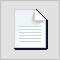 oledata.msoAssalamu Alaikum,If you can please sentThanks & RegardsMohammed SadathullahAccountant (Cosma-Div)E#2558 627-2382The information in this email and in any files transmitted with it, is intended only for the addressee, and may contain confidential and/or privileged material. Access to this email by anyone else is unauthorized. If you receive this by error, please contact the sender immediately and delete the material from any receiving computer. If you are not the intended recipient, any disclosure, copying, distribution or any action taken or omitted to be taken in reliance on it, is strictly prohibited. Statements and opinions expressed in this e-mail are those of the sender, and do not necessarily reflect those of the IKKGroup.
Flag this messagei need holy quranFriday, 23 January, 2009 9:37From:This sender is DomainKeys verified"T@b@ssum Z@hoor Ahmed AL-Sik@nder" <tabassum.zahoor@gmail.com>View contact detailsTo:dr_umar_azam@rocketmail.com

-- 
Tabassum Zahoor Ahmed
Mobile # +92 333 5006898
URL # http://tradio.net.ms/
URL # http://tabassumz.sitesled.comElectronic Holy QuranFriday, 23 January, 2009 9:56From:This sender is DomainKeys verified"mohammad nizamuddin" <nizamuddin1958@gmail.com>View contact detailsTo:dr_umar_azam@rocketmail.comPLEASE FORWARD ME THE HOLY QURAN                             THANKS,  MOHAMMAD NIZAMUDDIN
Flag this messageRE: - Fwd: HOLY QURANFriday, 23 January, 2009 10:41From:"Taimoor Ch." <fidarsi@hotmail.com>View contact detailsTo:dr_umar_azam@rocketmail.com Could you please send me Holy Quran?M. Taimoor Chaudhry Please consider your environmental responsibility before printing this e-mailTo: overseas_pakistanis@yahoogroups.com
CC: dr_umar_azam@rocketmail.com
From: overseas.pakistanis@gmail.com
Date: Thu, 22 Jan 2009 05:01:38 +0100
Subject: - Fwd: HOLY QURAN
Flag this message[ No Subject ]Friday, 23 January, 2009 11:02From:This sender is DomainKeys verified"Mohammed Azmathullah" <mau_hyd@yahoo.com>View contact detailsTo:dr_umar_azam@rocketmail.com
Flag this message[ No Subject ]Friday, 23 January, 2009 11:56From:This sender is DomainKeys verified"Muhammad Ismail" <ismaaeel69@yahoo.com>View contact detailsTo:dr_umar_azam@rocketmail.com[ No Subject ]Friday, 23 January, 2009 13:26From:"Sheik, Asiya" <asiya.sheik@genpact.com>View contact detailsTo:dr_umar_azam@rocketmail.comThis e-mail (and any attachments), is confidential and may be privileged. It may be read, copied and used onlyby intended recipients. Unauthorized access to this e-mail (or attachments) and disclosure or copying of its contents or any action taken in reliance on it is unlawful. Unintended recipients must notify the sender immediately by e-mail/phone & delete it from their system without making any copies or disclosing it to a third person.
Flag this messagerequestFriday, 23 January, 2009 13:37From:This sender is DomainKeys verified"DrNoor Ahmad" <drnrahmad24@gmail.com>View contact detailsTo:dr_umar_azam@rocketmail.complease send me HOLY QURAN.[ No Subject ]Friday, 23 January, 2009 14:55From:"kashif raza siddiqui" <kashifraza1214@hotmail.com>View contact detailsTo:dr_umar_azam@rocketmail.comSalam Brother,           I like to receive the HOLY QURAN ATTACHMENT.THNAKSKashif Raza Siddiquicheck out the rest of the Windows Live™. More than mail–Windows Live™ goes way beyond your inbox. More than messages
Flag this message[ No Subject ]Friday, 23 January, 2009 18:00From:This sender is DomainKeys verified"anjum javaid" <anjumjavaid@yahoo.com>View contact detailsTo:dr_umar_azam@rocketmail.comGet your new Email address! 
Grab the Email name you've always wanted before someone else does
Flag this message[ No Subject ]Friday, 23 January, 2009 21:57From:This sender is DomainKeys verified"ABDUL RAHEEM KHAN" <araheemkhan@gmail.com>View contact detailsTo:dr_umar_azam@rocketmail.com

-- 
Abdul Raheem Khan
Mobile.050.727.5654
Flag this messageRe: HOLY QURANSaturday, 24 January, 2009 2:33From:This sender is DomainKeys verified"Nagasura Madale" <ntmadale@yahoo.com>View contact detailsTo:dr_umar_azam@rocketmail.comAlayko misalam...
Please email it to a new found friend, a Christian who wold like to have a copy, and please mention the fact that we met in Cebu recently. Here's his email address: RBan77@yahoo.com His full name is: Russell M. Ban, J.R. Torres Village, Blk 3, Lot 10, Leo Street Bacolod City, Negros Occidental.
He really wants a copy (Arabic-English) texts.
Salam,
Prof. Madale
Flag this messageRe: Free Attachment of the Entire Holy QuranSaturday, 24 January, 2009 4:38From:"Ali Mushtaq" <am.ikan@yahoo.com>View contact detailsTo:dr_umar_azam@rocketmail.comQuranSaturday, 24 January, 2009 5:20From:"Zulfeqaruddin Ahmed" <zulfi@tristarsa.com>View contact detailsTo:dr_umar_azam@rocketmail.comAssalam Alaikium,Please kindly send holy quran,Jzk.Zulfeqaruddin AhmedSaudi Automatic Transmission Co.AccountantT: +966 1 4466009F: +966 1 4465642zulfi@tristarsa.comwww.tristargroup.org
Flag this messageFW: - Fwd: HOLY QURANSaturday, 24 January, 2009 5:27From:"Toor, Amjad" <TOORM@aecl.com>View contact detailsTo:"'dr_umar_azam@rocketmail.com'" <dr_umar_azam@rocketmail.com>Please send me the holy quran .Thanks,AmjadRiyadh ksaFrom: Overseas_Pakistanis@yahoogroups.com [mailto:Overseas_Pakistanis@yahoogroups.com] On Behalf Of Overseas Pakistanis
Sent: Thursday, January 22, 2009 7:02 AM
To: overseas_pakistanis@yahoogroups.com
Cc: dr_umar_azam@rocketmail.com
Subject: - Fwd: HOLY QURAN
Flag this messageRE: - Fwd: HOLY QURANSaturday, 24 January, 2009 5:51From:"Otaishan Consulting Engineers" <oce@otaishan.com.sa>View contact detailsTo:dr_umar_azam@rocketmail.comWelcome and waiting for your email.oce@otaishan.com.saashashmi92@gmail.comThanks & RegardsAbdus Saboor HashmiFrom: Overseas_Pakistanis@yahoogroups.com [mailto:Overseas_Pakistanis@yahoogroups.com] On Behalf Of Overseas Pakistanis
Sent: Thursday, January 22, 2009 7:02 AM
To: overseas_pakistanis@yahoogroups.com
Cc: dr_umar_azam@rocketmail.com
Subject: - Fwd: HOLY QURAN
Flag this messageH oly QuranSaturday, 24 January, 2009 5:53From:"Kashif Maqsood" <Kashif.Maqsood@Fosroc.com>View contact detailsTo:dr_umar_azam@rocketmail.comAl Salam o Alikum,Dear brother please send a copy to me as a reply to this mail.RegardsKashif MaqsoodThe Holy QuranSaturday, 24 January, 2009 6:24From:"kfarooq@gandour.com" <kfarooq@gandour.com>View contact detailsTo:dr_umar_azam@rocketmail.com
Please send me The Holy Quran by e-mail. 

Thanks. 

Khalid FarooqEntire Holy Quran in 1 email attachmentSaturday, 24 January, 2009 6:44From:"Aslam Qadri" <aslam-qadri@aljeel.com>View contact detailsTo:dr_umar_azam@rocketmail.comCc:maqadri092@gmail.com, maqadri092@hotmail.com, maqadri092@yahoo.comAssalam-o-Alaikum wa-Rahmatullahi-wa-Barakatohu,Thanks a lot for this favour.We wish you all the best here in this world and pray for your success in day of Judgement.Best Regards,For Al-Jeel Medical & Trading Co. Ltd.M. ASLAM QADRIPurchase CoordinatorE-Mail: aslam-qadri@aljeel.comJanuary 24, 2009
Flag this messageHoly QuranSaturday, 24 January, 2009 6:58From:"Farooque M Mulki" <fmulki@sipchem.com>View contact detailsTo:dr_umar_azam@rocketmail.comAssalam Alaikum,Please send me the Holy Quran as attached file to me.Regards,Farooq.
Flag this messagethe holy quranSaturday, 24 January, 2009 8:13From:"Irshad Ahmed Khan" <irshad.ahmedkhan@stesa.com>View contact detailsTo:dr_umar_azam@rocketmail.comAssalamu Alaikum,I am offering the Entire Holy Quran in 1 email attachment.  Please confirm that you would like to receive this attachment, absolutely free, and I will send it to your inbox within 24 hours Insha'allah. Send me an email at the following address:Dear azam,Reference to your above mentioned,  kindly arrange to send the holy quran.Anticipating for your prompt action.Regards,Irshad A. Khan050 800786 2RE: - Fwd: HOLY QURANSaturday, 24 January, 2009 8:42From:"Tariq Alvi" <talvi@Alfaisaliah.com>View contact detailsTo:"dr_umar_azam@rocketmail.com" <dr_umar_azam@rocketmail.com>Cc:"talvi89@yahoo.com" <talvi89@yahoo.com>Dear Dr. UmarAssalamo AlaikumWhat better gift one can have. Please send, so that I can pass on to others. You can send me on my office email as well as on my yahoo email above. We pray to Allah (SWT) to keep us in the best of Eman and health. Ameen.talvi@alfaisaliah.com  and talvi89@yahoo.comBest regardsTariq Salman AlviFrom: Overseas_Pakistanis@yahoogroups.com [mailto:Overseas_Pakistanis@yahoogroups.com] On Behalf Of Overseas Pakistanis
Sent: Thursday, January 22, 2009 7:02 AM
To: overseas_pakistanis@yahoogroups.com
Cc: dr_umar_azam@rocketmail.com
Subject: - Fwd: HOLY QURAN
Flag this messageQuranSaturday, 24 January, 2009 8:48From:This sender is DomainKeys verified"mohammed khan" <moheet_khan@yahoo.com>View contact detailsTo:dr_umar_azam@rocketmail.com
Flag this messagecSaturday, 24 January, 2009 8:48From:"Syed Jaffery" <SJaffery@almabani.com.sa>View contact detailsTo:dr_umar_azam@rocketmail.complease sendHOLY QURAN IN 1 EMAILSaturday, 24 January, 2009 9:49From:This sender is DomainKeys verified"abdul ahmed" <abdulinbox786@gmail.com>View contact detailsTo:dr_umar_azam@rocketmail.com
Flag this messageAS-SALAMUALAIKUMSaturday, 24 January, 2009 10:40From:"Mohammad Fayyaz (GTL)" <mfayyaz@ccc.com.qa>View contact detailsTo:dr_umar_azam@rocketmail.comCAN U PLZ. SEND ME THE ATTACHMENT OF HOLY QURAN.REMEMBER ME IN DUASALLAHA HAFIZ.----- Original Message -----From: Mohammed AzamTo: khan@orbitksa.comSent: Thursday, January 22, 2009 9:20 AMSubject: Fw: - Fwd: HOLY QURAN----- Original Message -----From: Overseas PakistanisTo: overseas_pakistanis@yahoogroups.comCc: dr_umar_azam@rocketmail.comSent: Thursday, January 22, 2009 7:01 AMSubject: - Fwd: HOLY QURANplz forward holy quranSaturday, 24 January, 2009 10:45From:"Habeeb" <habeeb@globetrucking.com>View contact detailsTo:dr_umar_azam@rocketmail.comdear brother. assalamu alaikkum.i have come to know for holy quran in electronic format. plz forward me the Holy quran.i eagerly waiting for that.wassalamHP Habibullah.v
GMS-Jeddah
habeeb@globetrucking.com
Flag this messageRe: - Fwd: HOLY QURANSaturday, 24 January, 2009 11:49From:This sender is DomainKeys verified"Mohammed Iqbal Ghadai" <iqbalg1@yahoo.com>View contact detailsCc:dr_umar_azam@rocketmail.comYes please, send the Quran.ThanksMohammed Iqbal----- Original Message -----From: Overseas PakistanisTo: overseas_pakistanis@yahoogroups.comCc: dr_umar_azam@rocketmail.comSent: Thursday, January 22, 2009 7:01 AMSubject: - Fwd: HOLY QURANHoly QuranSaturday, 24 January, 2009 12:05From:"aatif naveed" <aatifnaveed446@hotmail.com>View contact detailsTo:dr_umar_azam@rocketmail.comAsalamo Alikum
                     it will be my pleasure to receive all holy Quran in one mail from u. Thanks
Get news, entertainment and everything you care about at Live.com. Check it out!
Flag this messageQuranSaturday, 24 January, 2009 12:34From:This sender is DomainKeys verified"M.A.Riyaz" <reply2riyaz@yahoo.com>View contact detailsTo:dr_umar_azam@rocketmail.com
Flag this messageyes I neededSaturday, 24 January, 2009 12:54From:"Mohammed Azam Ali M. Zulfeqar Ali" <Alimaz@ALJ.COM>View contact detailsTo:dr_umar_azam@rocketmail.comJazak allah khairThanksMohammed Azam AliData Entry Service System OpratorEastern RegionMob # 0502157890Ph # 03-8578091 ext.105=======================================================================================================================
CONFIDENTIALITY AND DISCLAIMER NOTICE

This email and any files transmitted with it are confidential and legally privileged. This email is intended solely for the use of the individual or entity to whom it is addressed. If you have received this email in error, please delete it and notify the sender or the IT Manager of ALJ Co Ltd (e-mail ITManager@alj.com). Access by any other person to this e-mail is not authorized. Any unauthorized use or disclosure of this e-mail or of the information contained therein or any copying, distribution, dissemination of it is prohibited, and illegal.

E-mail transmission cannot be guaranteed to be secured or error-free. ALJ Co. Ltd. and its subsidiaries/affiliates therefore, do not accept any liability whatsoever for any losses, damages, errors, omissions, corruption or viruses which could be contained within this e-mail or within any files attached/transmitted with it, or which may arise as a result of its transmission. Any views or opinions expressed by an individual within this e-mail do not necessarily reflect the views or opinions of ALJ Co. Ltd. or its subsidiaries/affiliates
============================[ No Subject ]Saturday, 24 January, 2009 15:32From:This sender is DomainKeys verified"islam peace" <islampeace64@gmail.com>View contact detailsTo:dr_umar_azam@rocketmail.comAssalamallikum 
,

Brother as i have gone through your mail and very good job.
     allah may bless us all.
Flag this messagePlease send me the QuranSaturday, 24 January, 2009 15:35From:This sender is DomainKeys verified"Akram" <akram_494@yahoo.com>View contact detailsTo:"dr_umar_azam@rocketmail.com" <dr_umar_azam@rocketmail.com>

Sent from my iPod
Flag this messagePlease Send me HOLY QURANSaturday, 24 January, 2009 16:03From:This sender is DomainKeys verified"Mudaser Saeed" <mudaser.mughal@gmail.com>View contact detailsTo:dr_umar_azam@rocketmail.comAsalam-o-Alaikum,Brother Please Send me HOLY QURAN.May Allah subhana watala bless you (Ameen)
-------------
Regards,

M. Mudaser Saeed
Flag this messageQURANSaturday, 24 January, 2009 16:10From:This sender is DomainKeys verified"SAMEER" <sameer_mamdu@yahoo.co.in>View contact detailsTo:dr_umar_azam@rocketmail.comAdd more friends to your messenger and enjoy! Invite them now.please send me ,Jaza kala khairSaadAssalamu Alaikum,I am offering the Entire Holy Quran in 1 email attachment. Please confirm that you would like to receive this attachment, absolutely free, and I will send it to your inbox within 24 hours Insha'allah. Send me an email at the following address:

dr_umar_azam@ rocketmail. com

please sendregardsDear DR. Umar Azam,i need to get an attachment related to Quran please email me this wouderfull booki thank u in advance for this wounderfull attachmentUr wellwisherOwaisasslam u elakumi will with joybashirDear,       plz send me all as you tell so i am waiting                             Thank you

--- On Thu, 1/22/09, Overseas Pakistanis <overseas.pakistanis@gmail.com> wrote:From: Overseas Pakistanis <overseas.pakistanis@gmail.com>
Subject: - Fwd: HOLY QURAN
To: overseas_pakistanis@yahoogroups.com
Cc: dr_umar_azam@rocketmail.com
Date: Thursday, January 22, 2009, 9:01 AMAsalam Alaiku,I will be pleased if you can sens the quran to my mail.MA SALLAM.Please send me entire Holy Quran.

Wassalaam, 
Zafar

--- On Wed, 1/21/09, Overseas Pakistanis <overseas.pakistanis@gmail.com> wrote:
From: Overseas Pakistanis <overseas.pakistanis@gmail.com>
Subject: - Fwd: HOLY QURAN
To: overseas_pakistanis@yahoogroups.com
Cc: dr_umar_azam@rocketmail.com
Date: Wednesday, January 21, 2009, 10:01 PMQuranPlease forward as u mentionAllaha hafiz

Mohammed Azmathullah
Quality Control Engineer
Al Bidda Tower
Doha Qatar
Contact No +9745976712Please send me the Holy Quran file.ok





  This e-mail and any files transmitted with it are confidential and intended solely for the use of the individual or entity to which they are addressed. If you have received this communication in error, please delete and destroy all copies and kindly notify the sender by return e-mail. Finally, the recipient should check this e-mail and any attachment for the presence of viruses. TriStar accepts no liability for any damage caused by any virus transmitted by this e-mailAssalamu alaikum.


Dear 

Dr. Umar Azam can you please tell me that in which format the quran is and if you have quran with urdu translation it is better. i will be very much thank full to you if you send me this.



thank 

moheet khanASSALAMUALAIKUMplease send me the Quran.Allah HaafizMohammed Abdul Riyaz.yes i need compleate quran in one email. But it is better to we can save on our computer. 

